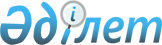 О переименовании улиц Карабулакского сельского округаРешение акима Карабулакского сельского округа Ескельдинского района Алматинской области от 24 августа 2020 года № 9. Зарегистрировано Департаментом юстиции Алматинской области 27 августа 2020 года № 5630
      В соответствии с подпунктом 4) статьи 14 Закона Республики Казахстан от 8 декабря 1993 года "Об административно-территориальном устройстве Республики Казахстан", с учетом мнения населения Карабулакского сельского округа и на основании заключения ономастической комиссии Алматинской области от 20 декабря 2017 года, аким Карабулакского сельского округа Ескельдинского района РЕШИЛ: 
      1. Переименовать следующие улицы Карабулакскогосельского округа:
      в селе Карабулак улицу "Автомобилистов" в улицу "Балхаш", улицу "Береговая" в улицу "Ойсаз", улицу "Забайкальская" в улицу "Байкал", улицу "Интернациональная" в улицу "Желтоксан", улицу "Колхозная" в улицу "Ынтымак", улицу "Почтовая"в улицу "Болашак", улицу "Строителей" в улицу "Жеруйык", улицу "Южная" в улицу "Куншуак", улицу "Северная" в улицу "Самал", улицу "Победа" в улицу "Женис";
      в селе Шымыр улицу "Дружба" в улицу "Достык", улицу "Вторую" в улицу "Бирлик", улицу "Третью" в улицу "Гарышкер";
      в селе Абай улицу "Молодежная" в улицу "Жастар", улицу "Мир" в улицу "Бейбитшилик".
      2. Контроль за исполнением настоящего решения возложить на заместителя акима Карабулакского сельского округа С. Оналбаева.
      3. Настоящее решение вступает в силу со дня государственной регистрации в органах юстиции и вводится в действие по истечении десяти календарных дней после дня его первого официального опубликования.
					© 2012. РГП на ПХВ «Институт законодательства и правовой информации Республики Казахстан» Министерства юстиции Республики Казахстан
				
      Аким Карабулакского сельского округа

Б. Дюсебаев
